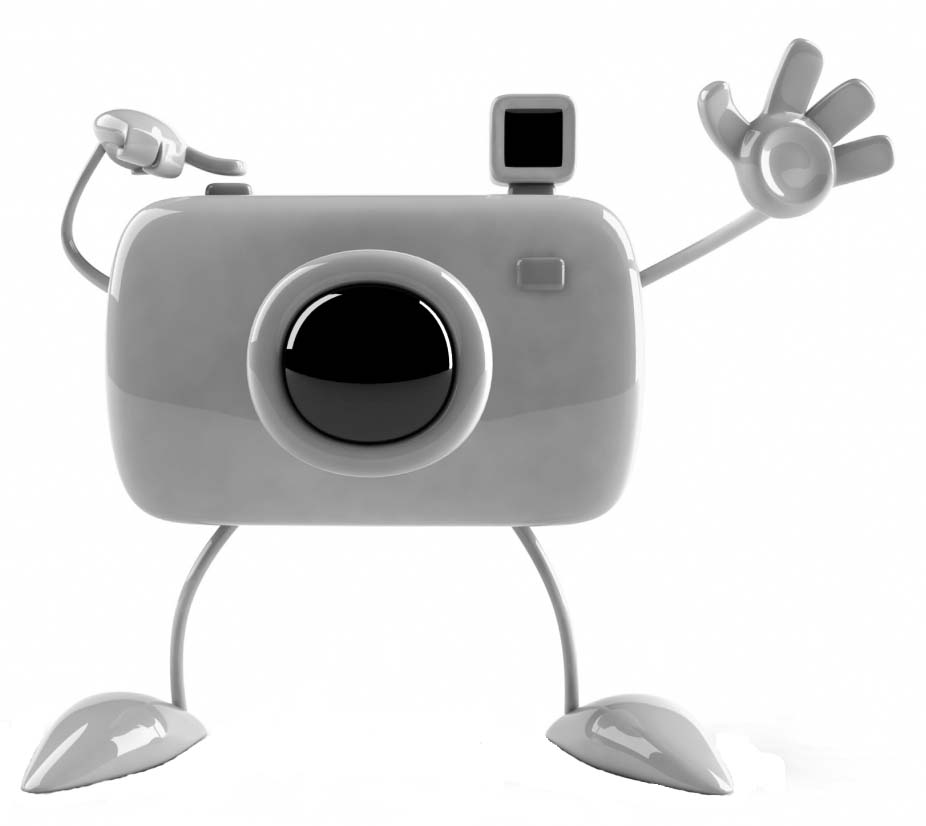 Pic with your Teacher!Sign In!!! 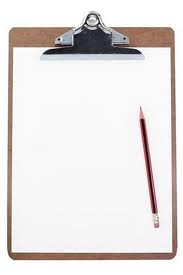 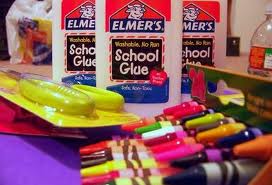 Put Supplies away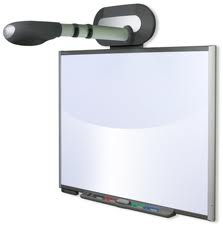 How do you go home?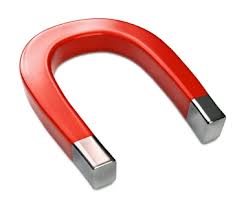 Take a Magnet!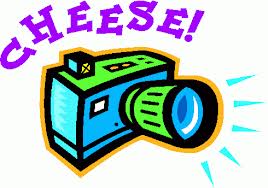 Photo booth!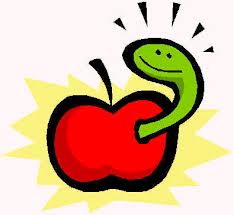 Snack time!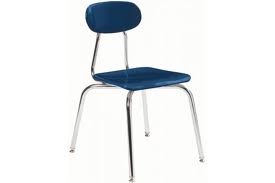 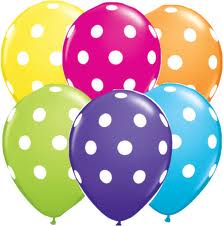 Find your seat!